Subject- Art & CraftDrawing1. Composition of Fruits2. Early Morning SceneCraft- Book MarkMark DistributionDrawing     /80		Craft	/20		Total=100Subject- Computer ScienceWrittenTopic 2.  Starting with Windows	Topic 4. Hardware and Software  Topic 5. Using the keyboard		Topic 7. Right posturePaper FormatMultiple Choice questions		1×4=04 MarksTrue and False				1×4=04 MarksFill in the blanks			1×4=04 MarksFill in the missing letter		1×4=04 MarksCorrect the sentences			1×4=04 MarksMind Processor			1×5=05 MarksDraw and Colour			1×5=05 MarksVery short answer type questions	1×8=08 MarksShort answer type questions		2×6=12 MarksTotal					50 MarksPractical SyllabusNotepad, WordPad  and MS- Paint- Paragraph on ‘My School’/Create a Picture of ‘ My School’ using shapes.Oral SyllabusTopic 4,5 & 7ProjectSelect the Input & Output Devices from the given diagram. Colour the Input devices - Red; Output devices- Blue.Mark DistributionWritten				50Oral + Practical		30Post Mid Term			10Project				05Daily Home Work		05Total				100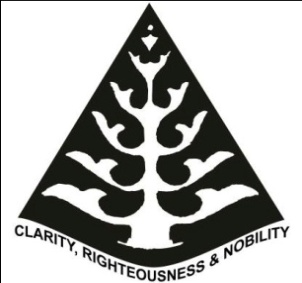 INDEXClass-III (Annual Exam Assessment)1. English2. Hindi3. Mathematics4. Environmental Science5. General Knowledge6. Art & Craft7. Computer ScienceSubject- General KnowledgeWrittenPage No.27-Water				Page No.46-GenderPage No.47- The Sun, Moon and StarsPage No.50-Clay and Pottery		Page No.53- Leaders of the WorldPage No.56- Important EventsPage No.62-Classical Dances of IndiaPage No.70- Term Quiz ThreePage No. 71- Term Quiz FourOralsPage No.47- The Sun, Moon and StarsPage No.56- Important EventsPage No. 64- HonestyPage No.66- Self DisciplinePage No.67- EqualityProjectPage No.48- Data HandlingPaper Format1. Multiple Choice Questions2. Fill Ups3. Match Ups4. One Word Answers5. Name the followingMark DistributionWritten			50Oral				30Post Mid Term		10	Daily Home Work		05Attendance+ Behaviour+	05Spoken English		Total				100Subject- Environmental ScienceWrittenChapter-6. Leaves in Our Lives (Revision)Chapter-10. Sources of Food (Revision)Chapter-16. Mapping NeighbourhoodChapter-17. How to Travel	Chapter-18. Means of Communication	Chapter-19. TextilesChapter-20. PotteryOral	Chapter-18. Means of CommunicationChapter-19. TextilesProjectChpater-18. Filling a PostcardChapter-19. Different Textiles Paper Format	1. Multiple Choice Questions2. Fill Ups3. True or False4. One Word Answers5. Match Ups6. Define7. Long Question/Answers8. Draw and ColourMark DistributionWritten			70Post Mid Term		10Oral				05Subject Enrichment/Project	05Daily Home Work		05Attendance+ Behaviour	05Total				100Subject- EnglishWrittenEnglish ReaderChapter-3. Alice & The White Rabbit      Chapter-9. Tortoises and TurtlesChapter-10. The Habitat song		    Chapter-11. The Roasted BeansChapter-12. Christmas CookiesPaper Format(A) Reading-1. Comprehension- Unseen Passage(B) Textual-1. Who spoke to whom		2. Short questions & answers3. Long question & answers	4. Complete the sentences5. Complete the lines of the poem (Christmas Cookies)(C) GrammarCh-7. Adverbs of Time 		Ch-8. Past form of Verbs 	Ch-9. Past Continuous 			Ch-11. ConjunctionCh-15. Articles 	   		Ch-16. Questions words	Ch-17. Punctuation			Ch-18.Parts of a Sentence	 (D)Vocabulary-1. Word Meanings			2. Opposites		3. Synonyms				4. One Word For Many(E) Creative Writing-1. Picture Composition			 	 2. Sentence Making	3. Composition- My Father/ My Mother  	 4. Diary Entry(F) Dictation-    1. Spellings	2. Dictation- Chapter-11. The Roasted Beans(G) Handwriting-    Oral-  Reading Aloud- Supplementary ReaderRadiant Reader-3.  Chapter-13. Early Steam Engine Chapter-15. Florence Nightingale; Recitation- Christmas Cookies, The Habitat Song- 2 Stanzas aerial & aquaticSubject Enrichment- Picture Composition/ Diary EntryMark DistributionWritten						70Post Mid Term					10Oral						05Subject Enrichment				05Daily Home Work				05Attendance+ Behaviour+ Spoken English	05Total						100	fo"k;&fgUnhikB~;iqLrd&uwru ljy fganh ekykikB&11 xk¡o dh >yd ¼dfork½	ikB&12 yap cszd ¼laokn½ikB&13 isM+ dh efgek ¼dgkuh½	ikB&14 dks;y dh dgkuh ¼tkudkjh½ist &89 Fkhe ikdZ			ist&37 taxy esa gksyhiz’u i= izk:i1- ikB~;iqLrd ls&vfry?kqÙkjkRed iz’u mÙkj] y?kqÙkjkRed iz’u mÙkj] iafDr;k¡ iwjh djks]tksM+s cukvks] lgh o xyr] v’kq) 'kCnksa dks 'kqn~/k djsa] Loj] O;atuks ls 'kCn cuk,] [kkyh LFkku HkjksA2- 'kCndks"k&¼ikB~;iqLrd $ O;kdj.k okfVdk ls½ u, 'kCn] 'kCnkFkZ] i;kZ;okph 'kCn] foykse 'kCn] opu]fyax] vusd 'kCnksa ds fy, ,d 'kCn ¼11&20½]lekukFkhZ 'kCn] 'kCnksa dh vark{kjh3-O;kdj.k& Loj] O;atu] ek=k Kku] laKk] loZuke] fo’ks"k.k] fØ;k ]'kCnksa dks igpkuksa] 4-ys[ku dk;Z& okD; cukvks] fp= ns[kdj dgkuh ys[ku] izkFkZuk i=¼vko’;d dk;Z gsrq vodk’k ysus ds fy;s½] vuqPNsn&fpfM+;k?kj dh lSj] esjk tUefnu( eqgkojsa ¼11&15½5-lqys[k] Jqrys[k& u, 'kCn( xn~;ka’k ikB&12- yap cszd ] ikB&14 dks;y dh dgkuh6- fo"k; lEiUuhdj.k& dksbZ nks jk"Vªh; izrhdksa ds fp= fpidkvksa o mu ij nks&nks okD; fy[kksA7- ekSf[kd iBu& dfork Jo.k&¼ikB&11 xk¡o dh >yd½ ist ua 37& taxy esa gksyhiBu& e/kqdy’k iqLrd ls ¼iNrkok½] ikB&9- dSls cq>kbZ I;klvad foHkktufyf[kr				70 vadiksLV feM VeZ			10 vadfo"k; lEiUuhdj.k			05 vadekSf[kd				05 vadO;ogkj$ mifLFkfr			05 vadx`gdk;Z				05 vad;ksx					100 vadSubject- MathematicsWrittenChapter-9. Money (Revision)Chapter-10.  Metric MeasuresChapter-11. FractionChapter-12. Symmetry and PatternsChpater-13. Data Handling; Basic Operations- Addition, Subtraction, Multiplication & Division.Table 14 & 15- Dodging (0 to 15)OralTables; Metric MeasuresPaper Format1. Mental Maths				2. Short answer type questions (Concept based)		3. Long answer type questions (Concept & working; Read, Think & Solve)4. Multiple Choice Questions	5. Table and Table Dodging		6. Maths Lab (Pictograph, Fraction)	Mark DistributionWritten				70Post Mid Term			10Oral					05Subject Enrichment			05Daily Home work			05Spoken English+ Attendance+	05BehaviourTotal					100	